ACTIVIDADAccediendo a la plataforma virtual eLibro desde el mismo Moodle, busque el título “ORGANIZACIÓN Y GESTIÓN INTEGRAL DEL MANTENIMIENTO” del autor Santiago García Garrido.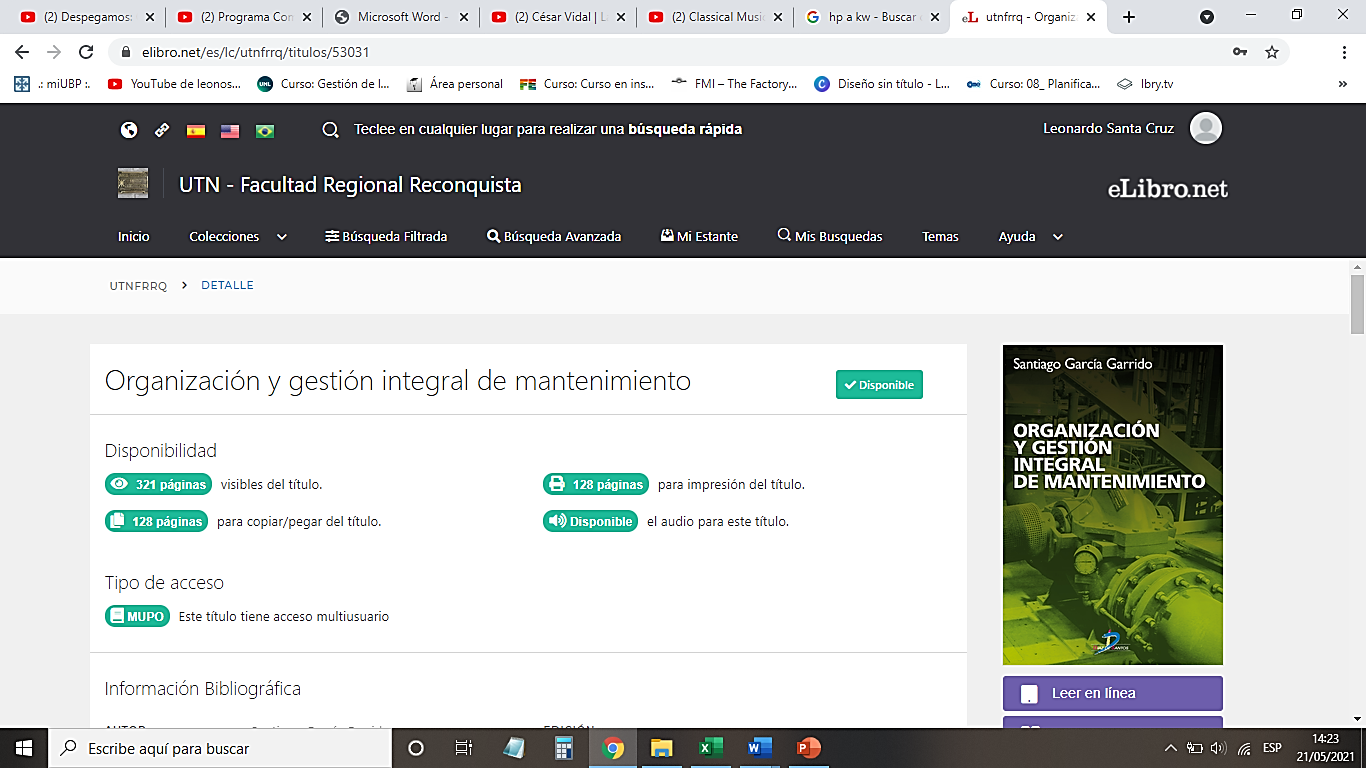 Lea atentamente (si lo desea, puede probar la función lector activando el botón audio) el capítulo 2 “Análisis de equipos” y responda el siguiente cuestionario:¿Qué cosas debemos considerar antes de elaborar un plan de mantenimiento?, ¿todos los equipos del mismo tipo recibirán siempre el mismo tipo de mantenimiento?¿Cuál es el primer problema por resolver al iniciar un análisis de equipos y cómo nos conviene expresar esta información?Piense en alguna planta industrial que haya visto o en la que haya trabajado. Elabore una de equipos (4 o 5 equipos) tomando como ejemplo el de la página 10.¿cuál es la ventaja de usar un sistema de codificación no significativo?¿Qué ventajas podemos tener al indicar la familia cuando codificamos elementos?¿Para qué momentos se programa un mantenimiento preventivo?¿Qué son los modelos de mantenimiento?¿En qué equipos podemos encontrar requerimientos de mantenimiento legal? Dé algunos ejemplos.